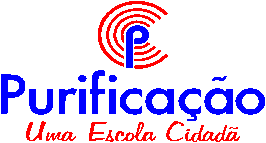 JardimSemana de 02 a 06 de Outubro02.10.2023Linguagem: Apresentação da letra Y.  Atividade de sala: Vídeo educativo.Atividade de casa: Caderno de atividade página 70.Matemática: Numerais: 0 a 30; Noção de quantidade. Atividade de sala: Contagem dos numerais termo a termo de 0 a 30.Sociedade: Obras de artes.Atividade de sala: Livro página 175. Atividade de sala: Livro página 17703.10.2023Linguagem: Identificação da letra Y.Matemática: Numerais: 0 a 30 e noção de quantidades.Sociedade: Identidade.Atividade de casa: Livro página 179/ caderno de atividade página 71.04.10.2023Linguagem: Escrita da letra Y.Natureza: Obras de artes.Atividade de casa: Livro página 181Matemática: Noção de quantidades. 05.10.2023Linguagem: Letra y.Matemática: Noção de quantidades. Atividade de sala: cadernoSociedade: Obras de artes com elementos da natureza.Atividade de sala: folhaAtividade de casa: Livro página 183.06.10.2023Linguagem: Letra Y; Coordenação motora.Atividade de sala: Caderno.Atividade de casa: Livro página 185.Matemática: Numerais de 0 a 30 e noção de quantidades.Artes: Desenho livre.